ΑΠΕΧΟΥΜΕαπό το φιάσκο των ηλεκτρονικών «εκλογών»ΤΟ ΣΑΒΒΑΤΟ 7 ΝΟΕΜΒΡΙΟΥΟΥΤΕ ΕΝΑ ΚΛΙΚ ΥΠΕΡ ΤΟΥ ΥΠΟΥΡΓΕΙΟΥΣτηρίζουμε τις αποφάσεις των σωματείων για αποχήΑγνοούμε τα fake «ηλεκτρονικά ψηφοδέλτια»Δεν «ανοίγουμε» και δεν ενεργοποιούμε τον ηλεκτρονικό κωδικό ψηφοφόρου.Δεν αναγνωρίζουμε τα αποτελέσματα τέτοιων «εκλογών» ερήμην των εκπαιδευτικών. 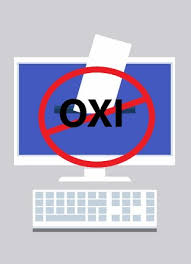 Σ.Ε.Π.Ε. «Αμαρουσίου»  Σ.Ε.Π.Ε. «Γ. ΣΕΦΕΡΗΣ» Σ.Ε.Π.Ε. «Ο ΠΕΡΙΚΛΗΣ»